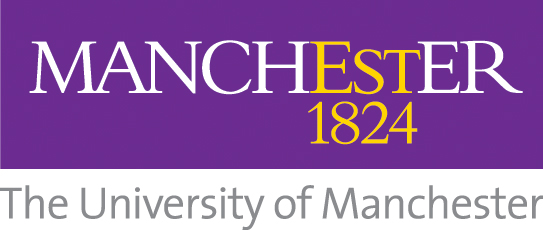 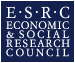 ESRC Impact Acceleration Account –Outline Application(for ‘Relationship Building’, ‘Research into Practice’, ‘Staff Exchanges/Placements’ and Breakthrough Schemes)Please consult the guidance notes before completing this application 1. Project title (Information in section 1 will be put in the public domain) 			    2. Project summary (Information in section 2 will be put in the public domain)4. Project background (Information in section 4 will be put in the public domain)For Breakthrough Projects: Please highlight how this project encompasses risk/innovative pathways to impactDescribe briefly the elements of risk and innovation within your project (Maximum word count 200 words) Previous impact related funding In this section please highlight any previous impact related funding you have been awarded and give a brief explanation of the projects and their outcomes/outputs. (Maximum word count 200 words)Expected outputs, outcomes and impacts *Please note: You may be asked to supply additional information surrounding outputs, follow-on actions and further impact after project completion.5. Project budgetPlease contact your local Research Support Service for assistance with the preparation of the budget. (i) Please contact your local Research Support Service for assistance with the preparation of the budget and note that a Full Economic Costing (FEC) report with detailed breakdown of the budget will be required alongside this form.(ii) Breakdown of direct (invoiceable) external partner contributions (if applicable)(iii) In-kind contribution from external partner(s) (if applicable)6. SubmissionPlease send your completed application form and supporting documents to esrciaa@manchester.ac.uk by 5pm 11th February 2022Please ensure that the following documents are included with your submission email: ESRC IAA Outline Application form (format- Microsoft Word or converted PDF);Research Proposal Approval (RPA) form, signed and authorised (format- scanned PDF)Full economic costing report Next Steps:Your application will be reviewed and shortlisted candidates will be notified on 25th February 2022 If your proposal is shortlisted, you will be invited to submit a <5 minute recorded presentation further outlining the detail of your proposed project to esrciaa@manchester.ac.uk by 5pm 11th March 2022You will also need to obtain a letter of support from your project partner and submit this along with your presentationAll shortlisted applicants will be notified of the outcome of their application by the end of March 2022Proposed project start dateProjects to begin between 1st April and 1st May 2022Proposed project end dateProjects must end no later than 31st December 2022ESRC IAA Scheme (please delete as applicable)Research into Practice  - Relationship building – Staff Exchange – Breakthrough 3. Project team (Information in section 3 will be put in the public domain)3. Project team (Information in section 3 will be put in the public domain)Academic applicantPrincipal Investigator nameSchoolResearch centre/instituteResearch interests (ESRC disciplines)Contact detailsProject team membersInclude members of other HEIsLead collaborating external partnerOrganisation nameOrganisation addressMain business sectorOrganisation contact nameContact detailsAdditional external partners Add each additional external partner separately, if applicable.Organisation nameGeneral information on partnership (tick box)General information on partnership (tick box)General information on partnership (tick box)YesNoAre there any existing links between the external partner and the University of Manchester?If yes, please provide detailsHas the partnership applied for funding from another source, which is directly relevant to this proposal?If yes, please provide detailsProject overview The application should be written for a non-specialist audience and this section should provide a brief summary of the project. (Maximum word count 300 words)What is the strategic aim and objective of this project?  Describe briefly the history, nature, and scope of the project and its relevance to the university and external partner. (Maximum word count 200 words)Link to research undertaken at The University of ManchesterThis section should explain how the project builds upon research undertaken at The University of Manchester and state:A brief description of the research, key academic outputs (published/ planned) and previously funded projects (including RCUK and IAA) providing key grant references.Related ESRC disciplinesAny researchers involved in related research and opportunities for collaboration (Maximum word count 300 words)This section should consider the RCUK IAA reporting matrix and consider what the expected outputs, outcomes, and impacts of the project may be.(Maximum word count 300 words)Fund HeadingDescription/detailCosts (£)Directly IncurredDirectly IncurredStaff costsInclude grade, FTE and durationTravel and subsistenceConsumablesOther Please specify Directly AllocatedDirectly AllocatedStaff costsDA Staff Costs only; no overheadSubtotal IAA project costsSubtotal IAA project costsSubtotal IAA project costsSubtotal IAA project costsRequested IAA contribution (A) Requested IAA contribution (A) Requested IAA contribution (A) Requested IAA contribution (A) Total direct external partner contribution (ii below) (B) Total direct external partner contribution (ii below) (B) UoM contribution (from fEC report) (C)UoM contribution (from fEC report) (C)UoM contribution (from fEC report) (C)UoM contribution (from fEC report) (C)Total project costs at 100% fEC (from fEC report) (D)Total project costs at 100% fEC (from fEC report) (D)Total project costs at 100% fEC (from fEC report) (D)(A+B+C=D)(A+B+C=D)(A+B+C=D)Organisation nameDirect contributionOrganisation nameStaff timeEquipment/consumablesFacilitiesTravelOther (please specify)TotalTotal: